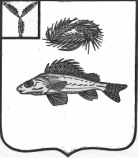 АДМИНИСТРАЦИЯ
НОВОСЕЛЬСКОГО МУНИЦИПАЛЬНОГО ОБРАЗОВАНИЯ
ЕРШОВСКОГО РАЙОНА САРАТОВСКОЙ  ОБЛАСТИ                                ПОСТАНОВЛЕНИЕот 11.04. 2016 г.                                                                                                 №14 О внесении изменений и дополненийв постановление № 27 от 28.10.2014 г.« Об утверждении Порядка увольненияв связи с утратой доверия»             В соответствии с Федеральным  законом от 01.03.2007 г. № 15-ФЗ « О муниципальной службе в Российской Федерации» ( с изменениями и дополнениями), руководствуясь ст.35, ст. 41 Устава Новосельского муниципального образования администрация Новосельского муниципального образования ПОСТАНОВЛЯЕТ:Внести в постановление № 27 от 28.10.2014 г. « Об утверждении Порядка увольнения в связи с утратой доверия» следующие дополнения и изменения:пункт 2 приложения к постановлению администрации Новосельского МО от 28 октября 2014 г. № 27 дополнить словами следующего содержания « непредставления муниципальным служащим сведений о своих расходах, а также расходах своих супруги ( супруга) и несовершеннолетних детей в случае, если представление таких сведений обязательно, либо представление заведомо недостоверных или не полных сведений».в пункте 8 приложения к постановлению администрации Новосельского МО от 28 октября 2014 г. № 27 изменить сроки  вручения муниципальному служащему копии акта с указанием допустивших им коррупционных нарушений с пяти дней на три рабочих дня , со дня издания соответствующего распоряжения.в пункте 7 приложения к постановлению администрации Новосельского МО от 28 октября 2014 г. № 27 убрать ссылку на ст.13.1. Федерального закона РФ « О противодействии коррупции».Настоящее постановление разместить на официальном сайте администрации Новосельского МО в сети « Интернет».И.о.главы администрацииНовосельского МО :                                                    Н.А. Королёва.